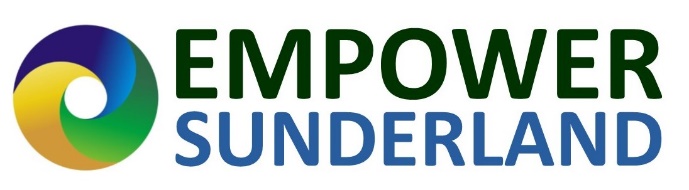 Monitoring and Evaluation Form – 12 MonthsName:Organisation:Amount awarded:Date:Savings made in the last 12 months £:Savings made in the last 12 months Kwh: (if applicable) How many people have benefited from the project/activity in the last 12 months:How have the savings been passed on to the wider community so far?Other Key monitoring information from your application:Any additional information including:-Pictures of the project.-Quotes from community members or team members who have benefited from the project or activity.-Any additional benefits that have happened as a result of the project or activity.-Any final monitoring or evaluation thoughts at the end of the 12 month period?DeclarationI confirm that I am authorised to sign this declaration and confirm that, to the best of my knowledge, all information is accurate.Signature....................................................................Name/ Position...........................................................Date:………………………………………………………